STREDNÁ ODBORNÁ ŠKOLA PEDAGOGICKÁ,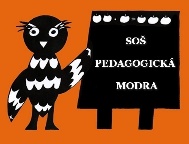 Sokolská 6, 900 01 ModraSTREDOŠKOLSKÁ ODBORNÁ ČINNOSŤDOMÁCE VZDELÁVANIE17Miesto:	Pezinok	Vypracoval:	Viktória ĎurianováRok:	2020	Trieda:	3. AČestné vyhlásenieČestne vyhlasujem, že prácu s názvom „Domáce vzdelávanie“ som vypracovala samostatne na základe svojich poznatkov a literatúry, ktorá je uvedená v závere práce.Svojím podpisom potvrdzujem pravdivosť údajov uvedených v čestnom vyhlásení...........................................................ÚvodNáš prvý kontakt s domácim vzdelávaním, bol na začiatku štúdia strednej školy. Doposiaľ nám bol tento pojem viac menej neznámy. Samozrejme vznikla aj ohľadom toho rušná debata či je to vhodný spôsob vzdelávania, alebo nie. Vtedy bolo toto vzdelávanie odsúdené ako absolútne nevhodné. Nakoniec, sme sa niektorí stali súčasťou domáceho vzdelávania a pohľad naň to veľmi rýchlo zmenilo. Na základe tejto skúsenosti sme usúdili, že časté odsudzovanie domáceho vzdelávania a pozeranie sa na takýchto rodičov, ktorí „ubližujú“ svojím deťom je spôsobené všeobecnou nevedomosťou, čo domáce vzdelávanie v skutočnosti je a ako prebieha. V poslednej dobe je takéto vzdelávanie často spájané aj s dištančným vzdelávaním na základe 1. vlny pandémie  COVID – 19, kedy mnohé deti boli priam nútené učiť sa doma. Rovno na úvod však musíme uviesť, že je to veľký omyl, pretože základom domáceho vzdelávania je jeho dobrovoľnosť a nie povinná karanténa.  V tejto práci sme sa preto rozhodli, že naším cieľom bude nie určiť, ktorý spôsob vzdelávania je lepší, ale priblížiť širšiemu publiku domáce vzdelávanie ako jeden z možných spôsobov vzdelávania na základe reálnych faktov a dôvodov, prečo sa niektoré deti vzdelávajú takýmto spôsobom. Domáce vzdelávanie nie je rozhodne pre každého. Treba si zvážiť veľa aspektov, ale určite to nie je dôvod k odsudzovaniu a bráneniu možnosti deťom, učiť sa inak, ako len v školskej lavici.Ciele práceCieľom našej práce je poukázať na to, že časté odsudzovanie takejto formy vzdelávania je spôsobené všeobecnou nevedomosťou o domácom vzdelávaní a názory naň sa menia v závislosti od množstva informácií o priebehu tohto vzdelávania a osobných skúseností s ním. Preto sme sa rozhodli, že v našej práci porovnáme názory ľudí tých, ktorí majú skúsenosť s domáci vzdelávaním  a tých, ktorých poznatky o ňom nie sú úplne dostačujúce. Následne tieto odpovede vyhodnotíme. Otázky sa budú týkať najmä oblastí, kde sa často podľa našich skúseností vytvárajú konflikty, pri vyjadrovaní názorov na domáce vzdelávanie. Sú to napríklad: množstvo získaných vedomostí, úroveň socializácie, dôvody výberu takejto formy vzdelávania a pod. Ďalej chceme priblížiť širšiemu publiku domáce vzdelávanie ako jeden z možných alternatívnych spôsobov vzdelávania. Našou úlohou nie je súdiť, ktorá forma vzdelávania je pre deti lepšia. To aký názor bude mať čitateľ po prečítaní tejto práce je jeho voľba, ale urobí to na základe uvedených faktov a to je naším cieľom.Teoretická časťTeoretickú časť sme zamerali na charakteristiku domáceho vzdelávania, na pojmy spojené s ním a na všeobecný pohľad na toto vzdelávanie.Čo je to domáce vzdelávanieDomáce vzdelávanie je spôsob vzdelávania v domácom prostredí, vedené rodičmi alebo tútormi, miesto vzdelávania vo formálnom prostredí štátnych alebo neštátnych škôl. Na Slovensku je povolené od roku 2008 podľa zákona č. 245/2008 Z. z. o výchove a vzdelávaní. Domáce vzdelávanie je charakterizované ako individuálne vzdelávanie v §24. Rodič, ktorý sa rozhodne pre domáce vzdelávanie, musí dieťa najprv zapísať do školy, pokiaľ dieťa školu už nenavštevuje. Keď škola dieťa príjme, môže rodič požiadať o individuálne vzdelávanie. Žiadosť je podávaná písomnou formou. Vo chvíli, keď riaditeľ povolí dieťaťu individuálne vzdelávanie, sa táto škola stáva pre neho kmeňovou školou.Podľa zákona je možné vzdelávať dieťa len na 1. stupni základnej školy. Napriek tomu sú deti, ktoré pokračujú v domácom vzdelávaní aj na 2. stupni základnej školy. V mnohých  krajinách takéto vzdelávanie funguje oveľa dlhšie a je umožnené aj žiakom 2. stupňa ZŠ. V tomto prípade po ukončení 4. ročníka ZŠ, rodičia zapíšu svoje dieťa do školy v zahraničí. Podľa §23 písm. b) môže dieťa plniť školskú dochádzku „osobitným spôsobom“ „v školách mimo územia Slovenskej republiky“. Najčastejšie je volená Česká republika. Podľa českého školského zákona máte právo ako občan EU študovať za rovnakých podmienok ako občan ČR. Takže po prijatí dieťaťa v ČR, rodič požiada o individuálne vzdelávanie a po jeho schválení môže ďalej pokračovať vo vzdelávaní v domácich podmienkach. Avšak kmeňovou školou ostáva ZŠ na území SR.Kto vzdeláva takéto detiPodľa §24 zákonný zástupca zabezpečuje vzdelávanie osobou, ktorá spĺňa kvalifikačné predpoklady vysokoškolského vzdelania druhého stupňa ustanovené pre učiteľov I. stupňa základnej školy. V praxi to však často funguje tak, že rodičia nájdu človeka s príslušným vzdelaním a dohodnú sa s ním, že bude odborným garantom vzdelávania ich dieťaťa. Takýto učiteľ môže, ale nemusí do vzdelávania zasahovať. Nikde nie je napísané, že dieťa nemôže vzdelávať rodič napriek tomu, že nemá pedagogické vzdelanie. Pokiaľ má odborného garanta, všetko je v poriadku. Záleží to od samotných rodičov a ich predstavy.Nie, každé dieťa na domácom vzdelávaní ale vzdeláva rodič. Mnohé takéto deti sa vzdelávajú v komunitných školách. Sú to zariadenia, ktoré ponúkajú rozmanitosť v prístupoch k deťom. Komunitné školy sú otvorené deťom všetkých vekových kategórií. Od predškolského veku až po základnú školu. Štruktúra školy je navrhnutá tak, aby podporovala rozvoj ich potenciálu. Školy sa tiež zameriavajú na rozvíjanie sociálnych zručností detí, ale aj na kognitívne vzdelávanie. Mnohé spolupracujú so štátnymi školami, ktoré sú naklonené alternatívam a poskytujú im odbornú pomoc Na základe čoho postupuje dieťa do vyššieho ročníkaBežný školský rok sa skladá z dvoch období – 1. polrok a 2. polrok. Každé takéto obdobie sa ukončuje vysvedčením (v súčasnej dobe, za 1. polrok sa dostáva len výpis), kde má žiak v podobe známok napísané svoje hodnotenie. Kľúčový je najmä 2. polrok, na základe, ktorého môže žiak postúpiť do vyššieho ročníka. Podobne to funguje aj pri domácom vzdelávaní.Dieťa, ktorému bolo povolené individuálne vzdelávanie, podstúpi komisionálne skúšky v kmeňovej škole, a to z príslušného učiva každého povinného predmetu, za každý polrok zvlášť. Na základe výsledkov komisionálnej skúšky vydá škola vysvedčenie a automaticky tak pokračuje do ďalšieho ročníka.  V prípade, že by dieťa na komisionálnych skúškach neprospelo, musí pokračovať vo vzdelávaní v klasickej škole.Ak sa dieťa vzdeláva v zahraničí, komisionálne skúšky absolvuje v jeho kmeňovej škole na Slovensku. Postup je aj v tomto prípade rovnaký.Ako domáce vzdelávanie prebiehaAko bude vyzerať bežný deň „domškoláka“, je individuálny. Veľmi veľkou výhodou domáceho vzdelávania je, že dieťa si nemusí odsedieť povinné hodiny v škole, ale môže sa rovno plne venovať danému učivu. Samotný čas učenia mu tak zaberie oveľa menej času, ako by normálne sedel v škole. Takto má potom omnoho viac času na vlastnú realizáciu, krúžkovú činnosť alebo len jednoduché stretnutie sa s kamarátmi. Taktiež, niektoré učivá môže rodič nahradiť návštevou múzea či galérie, alebo inak spracovať učivo zážitkovou formou.Samotný spôsob vzdelávania závisí od spôsobu života rodiny. Niektoré deti sa vzdelávajú v rôznych komunitných školách, združených školách, rôznych centrách atď. Iných vzdeláva samotný rodič.SocializáciaProces socializácie má kľúčový význam ako pre formovanie osobnosti, tak pre rozvíjanie osobných vzťahov. Absencia socializácie pri domácom vzdelávaní je jednou z najviac riešených tém, pretože ak dieťa nenavštevuje klasickú školu priamo, má podľa niektorých ľudí zníženú možnosť kontaktu s rovesníkmi, a tak je celkovo ochudobnené o sociálne kontakty.Cieľom domáceho vzdelávania nie je však okrádať deti o sociálne kontakty. Je to len iná forma vzdelávania. Nie každému dieťaťu môže vyhovovať klasické školské prostredie, a tak rodičia, v záujme toho najlepšieho dobra pre svoje dieťa, zvolia takýto spôsob ako ho vzdelávať. To však neznamená, že celé dni presedí doma len s rodičmi, len preto, že nesedí v klasickej škole v lavici s inými spolužiakmi.Ako sme už uviedli v predchádzajúcej podkapitole Ako domáce vzdelávanie prebieha, domškoláci sa často vzdelávajú aj v komunitných školách, združených školách a rôznych centrách, kde prichádzajú do kontaktu s inými deťmi, vrátane rovesníkov. Ďalej sa stretávajú celé domškolácke rodiny, kde je na spôsobe domáceho vzdelávania viacero detí, a spoločne v dohodnutom čase sa naraz vzdelávajú. Okrem toho navštevujú rôzne krúžky a vďaka veľa voľnému a prispôsobiteľnému času, môžu chodiť často von, či už na ihrisko, do parku, do prírody a na výlety, kde sa pravidelne stretávajú so svojimi kamarátmi, alebo práve naopak si ich môžu veľa nájsť. Praktická časťPraktickú časť sme realizovali formou dotazníka. Odpovedalo naň 77 respondentov z čoho 75 zodpovedalo nášmu filtru. Dotazník sme rozdelili pre dve skupiny respondentov, pre tých, ktorí majú skúsenosti s domácim vzdelávaním – otázky 3 až 13, a pre respondentov, ktorí nič o ňom nevedia alebo len niečo o ňom počuli – otázky 14 až 17, z čoho vychádzame, že ich poznatky o domácom vzdelávaní nie sú dostačujúce.Otázka č. 1 Ste.V prvej otázke sme zisťovali počet rodičov, pedagógov a študentov v tomto dotazníku. Práve tieto tri roly boli pre nás kľúčové, pretože každý z nich je v úzkom kontakte so vzdelávaním. Či už ako rodič, ktorý chce svojmu dieťaťu ponúknuť, čo najlepšie vzdelanie, pedagóg, ktorý vyštudoval tento odbor, alebo študent, ktorý sa práve vzdeláva. Jednotliví respondenti mali možnosť označenia viacerých odpovedí, možnosť mali aj tí, ktorí nepatrili ani do jednej skupiny.Najväčší podiel v dotazníku mali rodičia – 46,3%, študenti – 31,3%, pedagógovia mali výrazne menšie zastúpenie – 15%.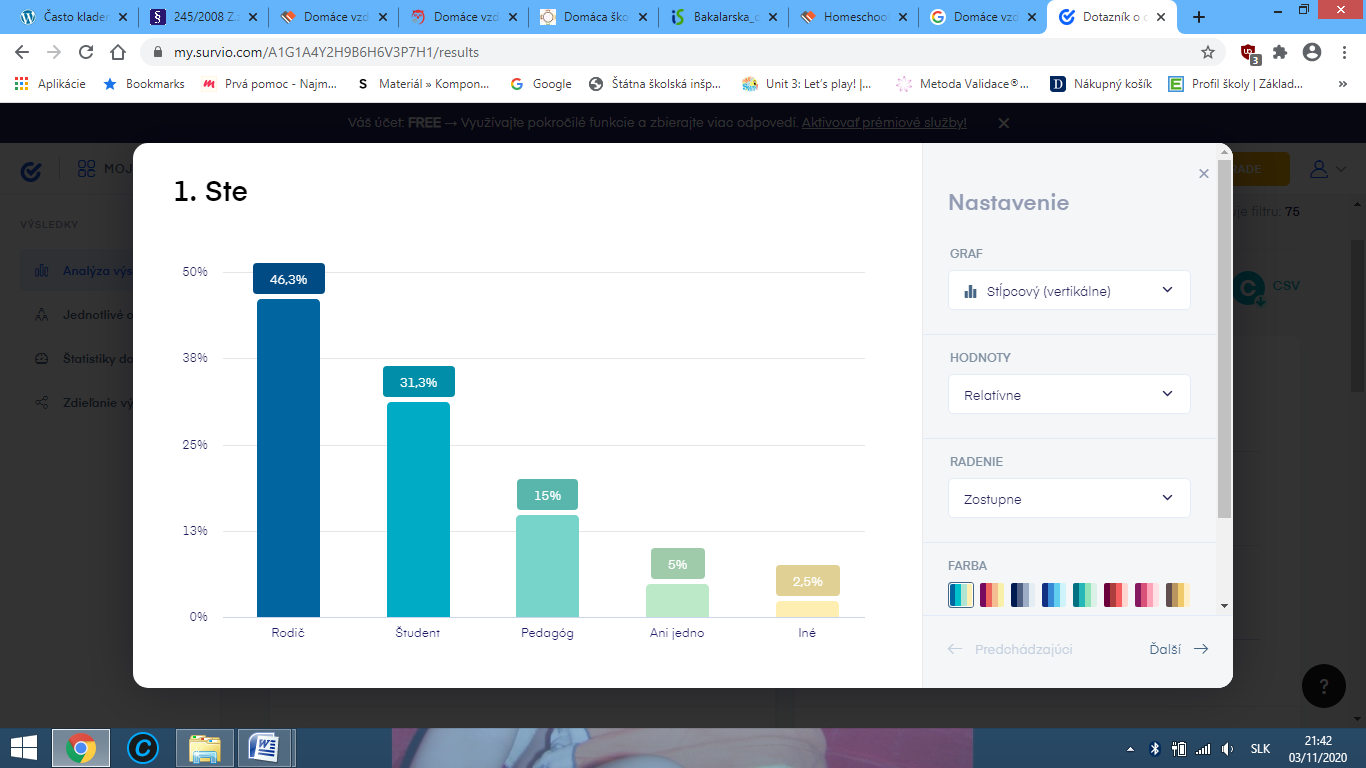 Graf č.1Otázka č.2 Máte skúsenosti s domácim vzdelávaním?V druhej otázke sme podľa odpovedí rozdeľovali daných respondentov. Na základe grafu č.2 vieme povedať, že len menej ako polovica mala s domácim vzdelávaním skúsenosť. Treba však dodať, že po analýze jednotlivých odpovedí sme zistili, že niektorí respondenti si domáce vzdelávanie zamenili za dištančné vzdelávanie spôsobené 1. vlnou pandémie COVID - 19. Z tohto faktu vyplýva, že podiel respondentov, ktorí majú skúsenosti s domácim vzdelávaním je pravdepodobne ešte menej ako 44%.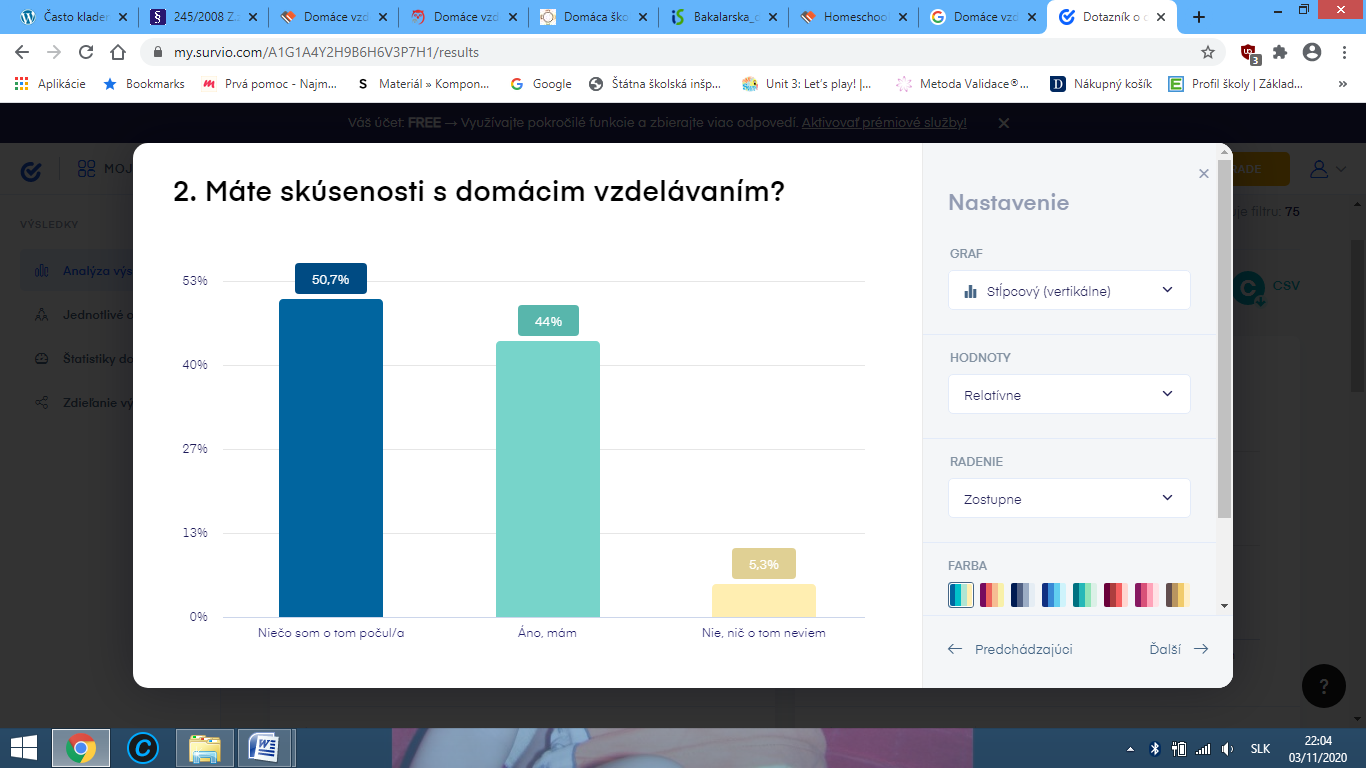 Graf č.2Otázka č.3 Chodilo dieťa predtým do školy, kým prešlo na domáce vzdelávanie?Opäť aj v tretej otázke sú však zahrnuté aj odpovede s dištančným vzdelávaním, ako v celej časti dotazníka pre respondentov, ktorí majú skúsenosť s domácim vzdelávaním.Z grafu č.3 vyplýva, že počet detí, ktoré začali s domácim vzdelávaním bez toho, aby predtým vôbec chodili do klasickej školy sa veľmi nelíši od počtu detí, ktoré začali s domácim vzdelávaním v priebehu školského roka, prípadne až po absolvovaní nejakého ročníka.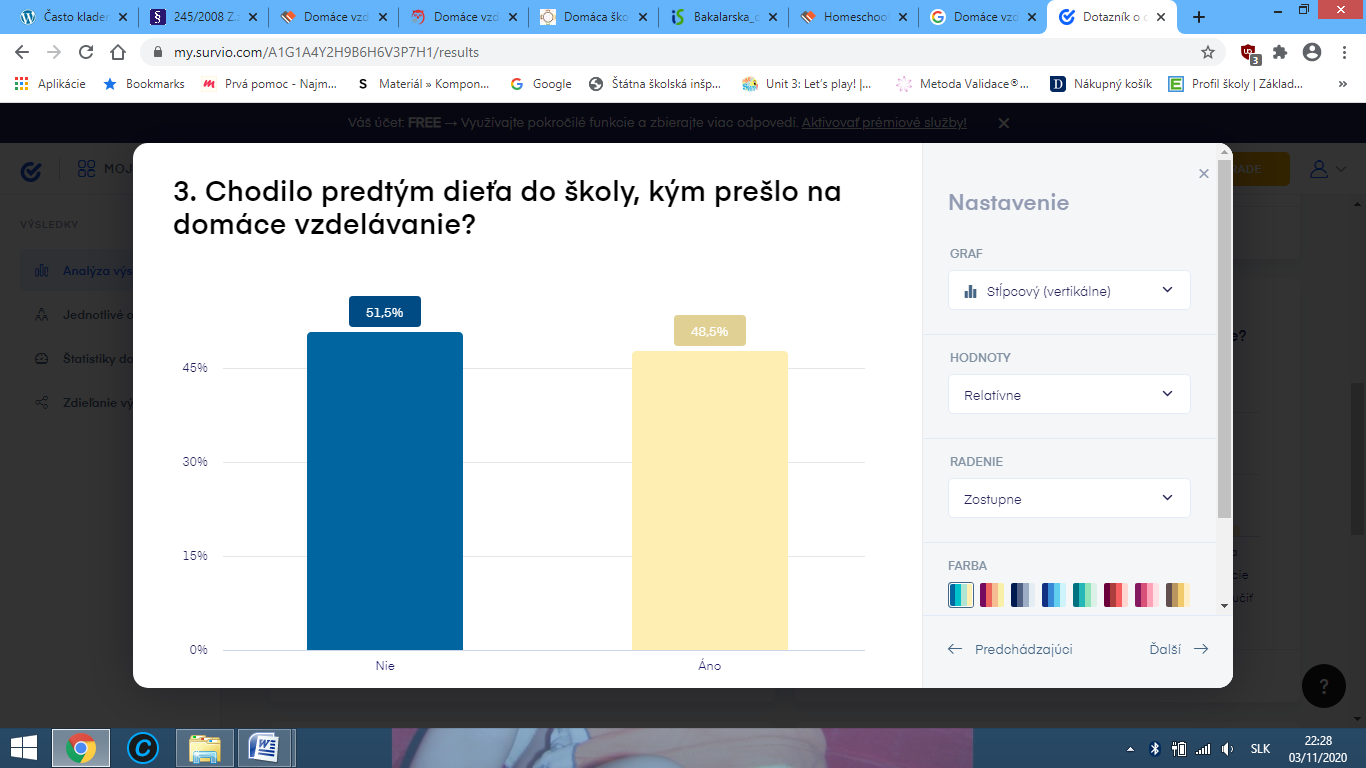 Graf č. 3Otázka č. 4 Ak áno, aký bol dôvod prejdenia na domáce vzdelávanie?Zámerom štvrtej otázky bolo, či ak takéto dieťa chodilo predtým do školy, aký bol dôvod prejdenia na domáce vzdelávanie. Viac ako polovica respondentov vybrala odpoveď Iné, kde mohli konkrétne zdôvodniť svoje dôvody. Respondenti mali však možnosť označiť viacero odpovedí. 25% respondentov uviedlo, že jeden z dôvodov prejdenia na domáce vzdelávanie je práve nevyhovujúci školský systém. Pre 10% respondentov to boli poruchy učenia, pri ktorých je často potrebný osobitný prístup k dieťaťu, ktorému veľakrát bráni práve aktuálny školský systém. 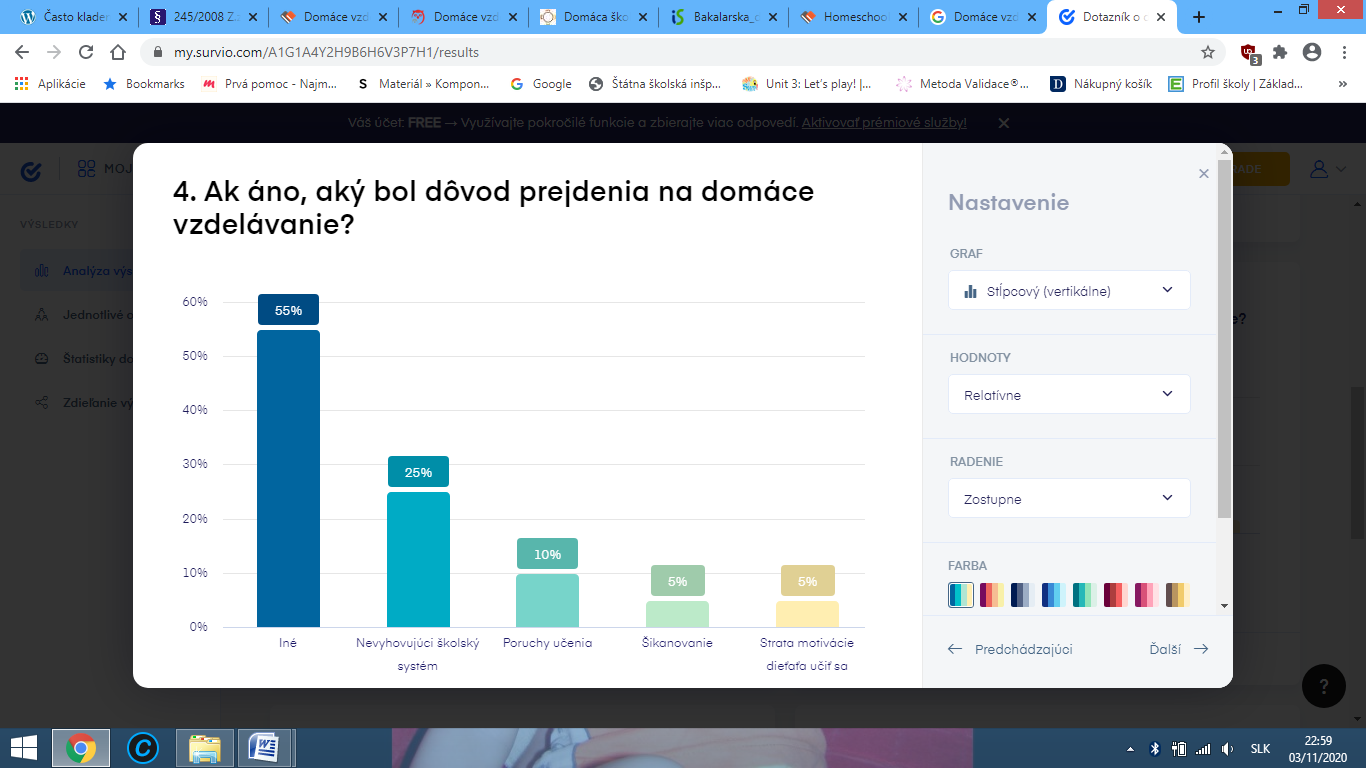 Graf č.4Otázka č.6 Bolo pre dieťa náročné zvyknúť si na takýto spôsob vzdelávania?V šiestej otázke bola odpoveď veľmi jednoznačná. Podľa 64,5% respondentov, prechod zo vzdelávania na klasickej škole na domáce vzdelávanie nie vôbec pre dieťa náročné.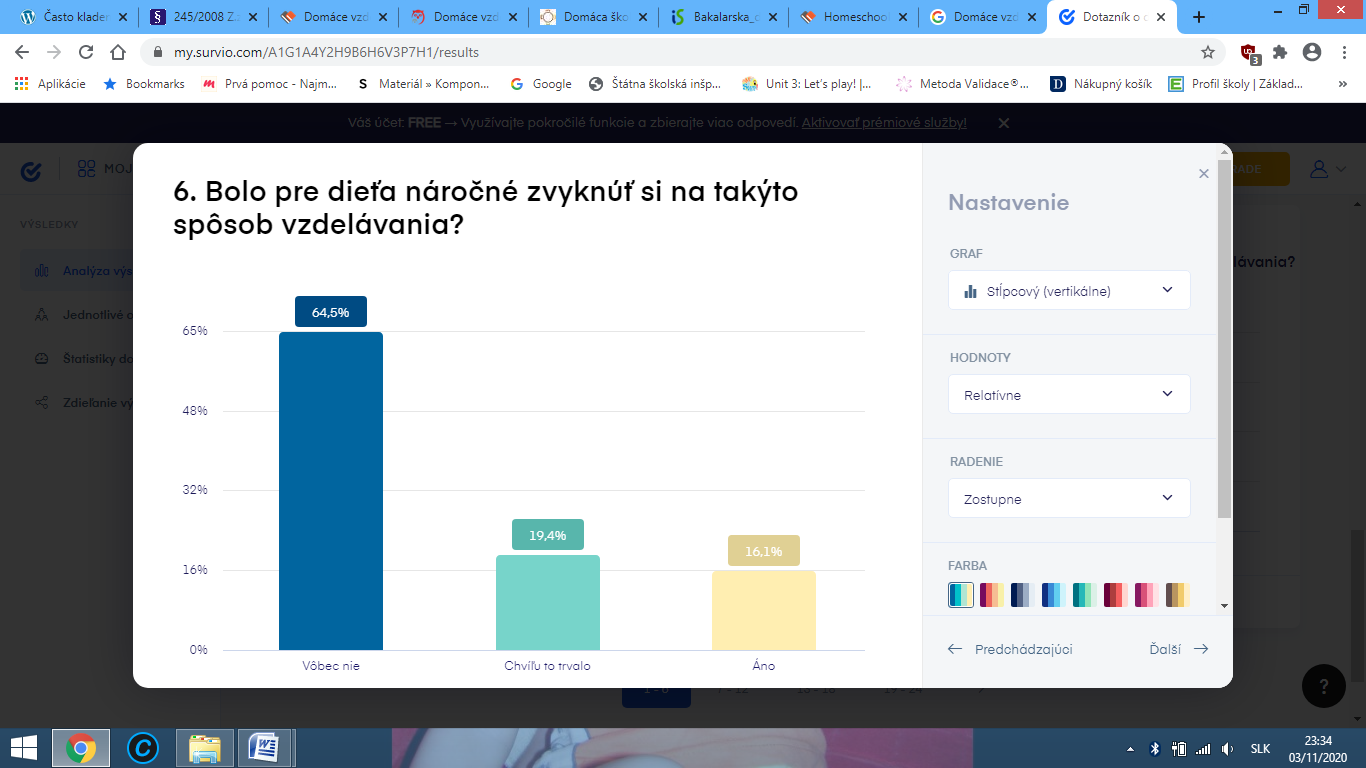 Graf č.6Otázka č.7 Je podľa Vás dieťa ochudobnené o vedomosti, ktoré by normálne získalo v klasickej škole?Podľa 21,2% respondentov v siedmej otázke, deti na domácom vzdelávaní sa nenaučia toho toľko, ako deti v klasickej škole. Avšak s takouto odpoveďou súhlasili najmä respondenti, ktorí si toto domáce vzdelávanie zamenili za dištančné. Toto naše tvrdenie vyplýva okrem z analýzy jednotlivých odpovedí aj z počtu percent grafu č.7. Pretože práve podľa 9,1% respondentov, sú výsledky takýchto detí porovnateľné z výsledkami detí, ktoré sa vzdelávajú na klasických školách, a až podľa 60,6% respondentov, čo je viac ako polovica, môžu mať tieto deti často širší rozhľad vedomostí oproti deťom na klasických školách.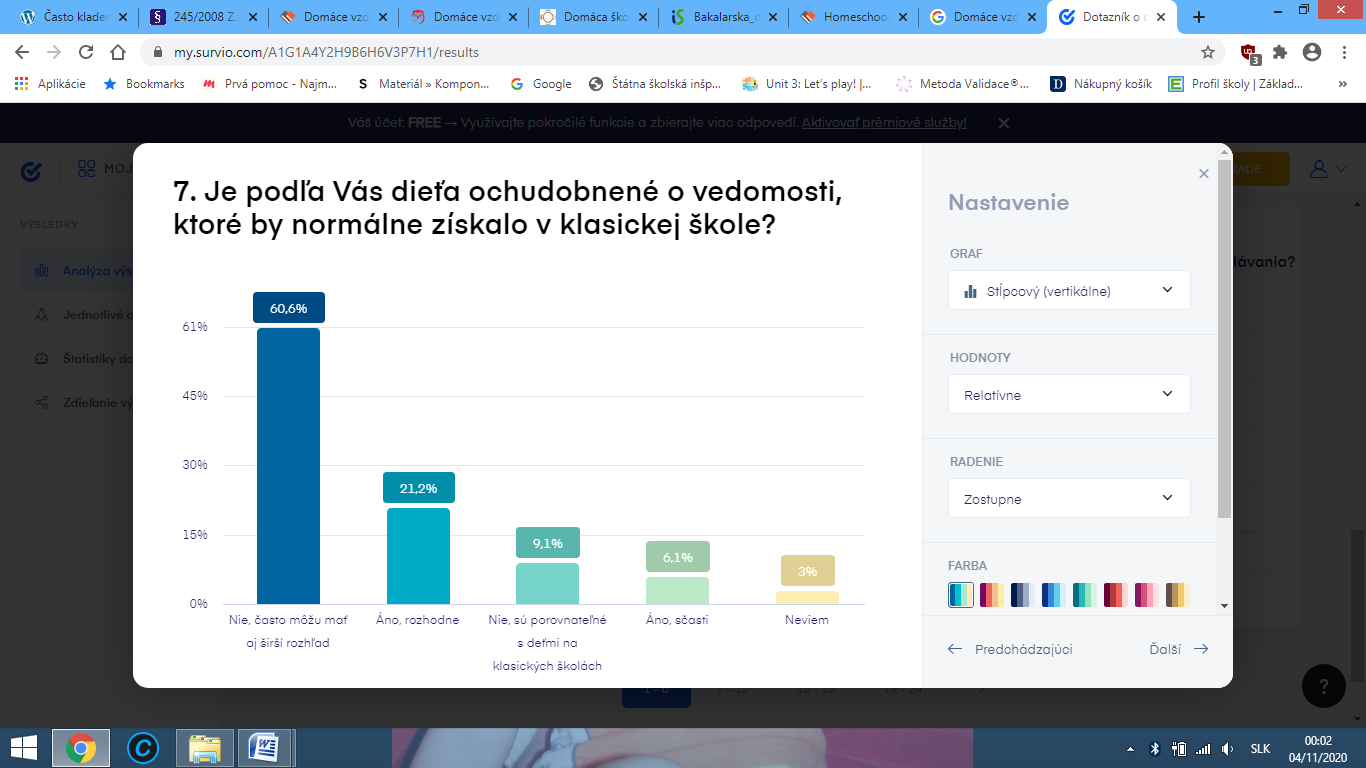 Graf č.7Otázka č.8 Máte pocit, že polročné preskúšanie je stresujúcejšie ako priebežné v škole?Otázka bola zameraná na to, či podľa respondentov, ktorí majú skúsenosť s domácim vzdelávaním majú pocit, že deti na domácom vzdelávaní zažívajú viac stresu pri skúšaní z celého polročného učiva komisiou, ako deti navštevujúce klasickú školu, ktoré sú skúšané či už písomne, alebo ústne, prípadne inou formou, priebežne počas celého školského roka. Podľa 57,6% respondentov, takéto skúšanie nie je stresujúcejšie. Avšak podľa o 15,2% respondentov menej, môže byť pre dieťa takáto forma skúšania stresujúcejšia. Všetko aj tak, nakoniec, závisí od samotného dieťaťa, pretože každé je iné, a tak každé inak zvláda takéto situácie.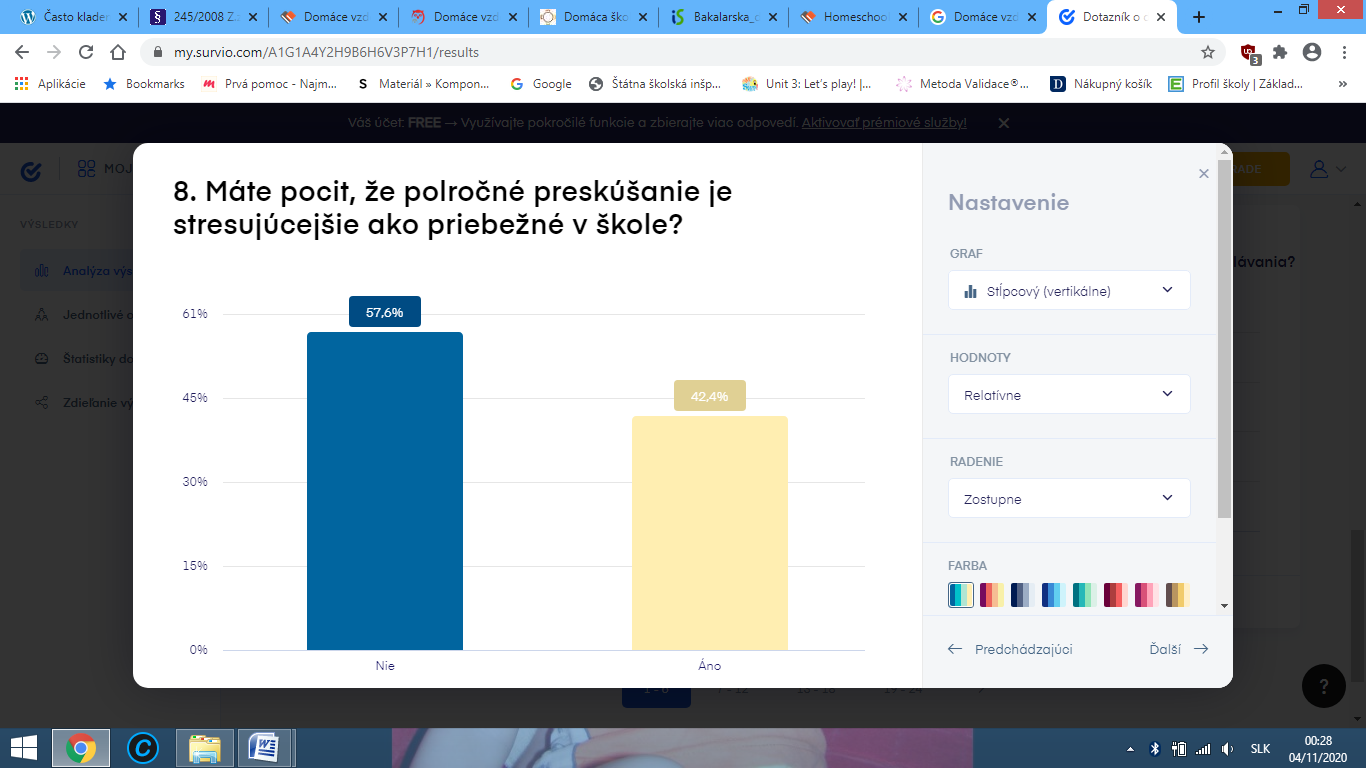 Graf č.8Otázka č.9 Aké sú podľa Vás výhody tohto vzdelávania?V deviatej otázke 10,8% respondentov odpovedalo formou Iné, kde zdôvodnili svoje vlastné výhody. Respondenti však mohli označiť aj viacero odpovedí. V počte percent zvyšných otázok, ale nebol veľký rozdiel.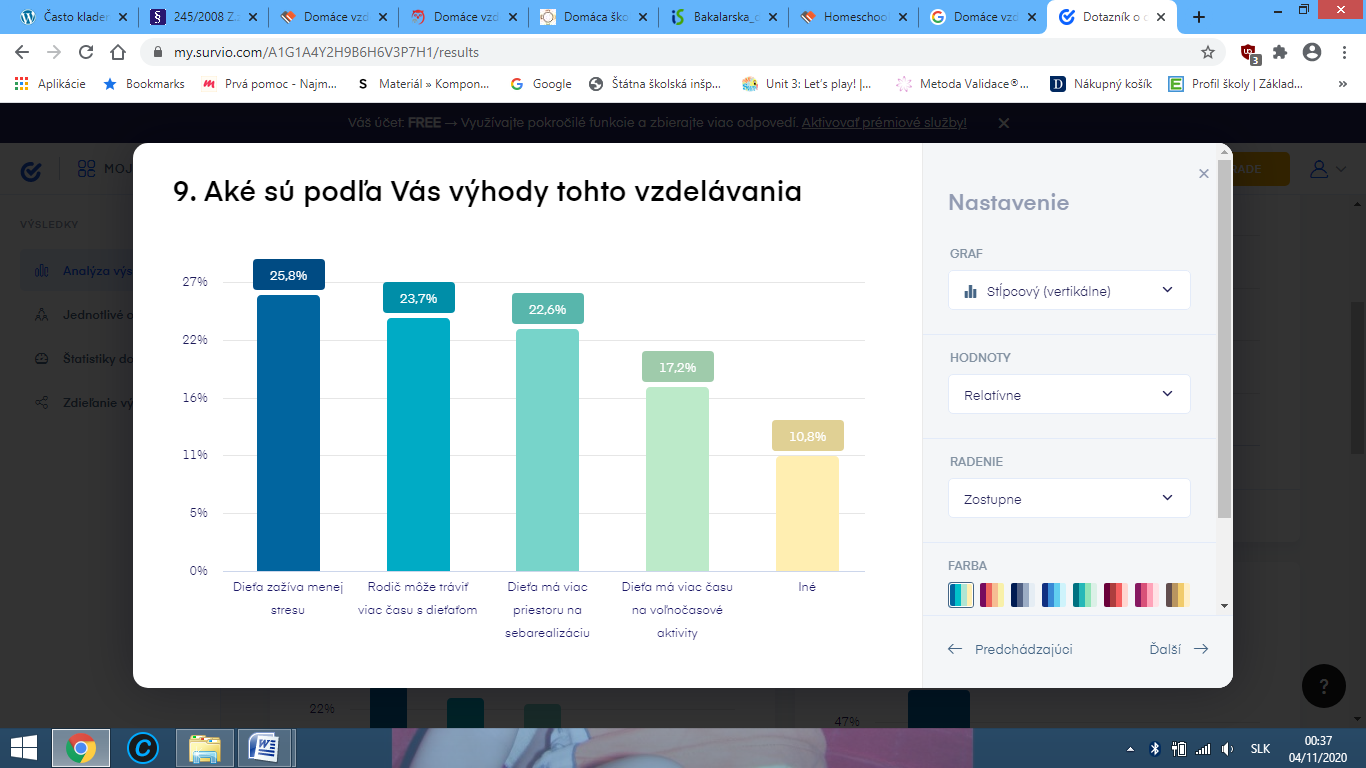 Graf č.9Otázka č.10 Chýba dieťaťu socializácia?Podľa viac ako polovice respondentov – 56,3%, takýmto deťom socializácia nechýba. Opäť si však v desiatej otázke musíme uvedomiť, že počet respondentov – 31,3% je nepresné číslo, pretože títo respondenti mali domáce vzdelávanie zamenené, za už predtým spomenuté, dištančné vzdelávanie a v tej dobe aj deťom na domácom vzdelávaní chýbala socializácia.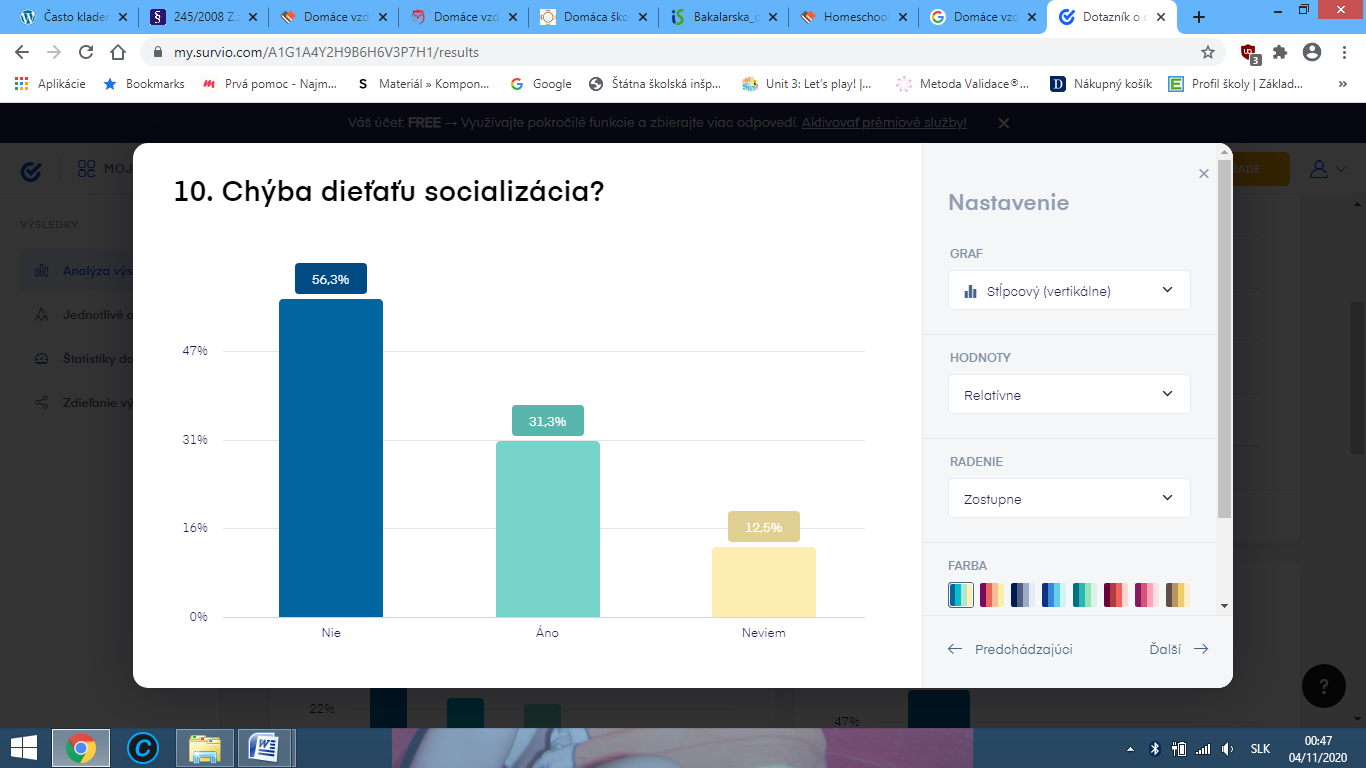 Graf č.10Otázka č.11 Svoj názor v 10. otázke, prosím zdôvodnite.Desiata otázka nemala žiadnu konkrétnu odpoveď. No dôvody, prečo dieťaťu nechýba socializácia boli najmä ako: dieťa vyrastá v mnohopočetnej rodine, navštevuje komunitnú školu, má zabezpečenú krúžkovú činnosť, kde sa stretáva nielen s rovesníkmi, chodí s rodičmi na časté návštevy, kde sa dostáva do styku s rovesníkmi, ale aj s inými vekovými skupinami atď., alebo jednoducho vzhľadom na jeho zdravotný stav mu socializácia nechýba.Otázka č.12 Ak poznáte nevýhody domáceho vzdelávania, prosím napíšte.Ani dvanásta otázka nemala žiadnu konkrétnu odpoveď. Medzi časté nevýhody však patrila najmä finančná stránka. Ak chce rodič svoje dieťa vzdelávať sám, musí ostať zvyčajne doma. Na základe toho, je o jeden plat v domácnosti menej, pretože štát neplatí takéhoto rodiča. Zároveň si musí sám zháňať a kupovať učebné materiály za vlastné peniaze, ak ich kmeňová škola neposkytne takémuto dieťaťu. No zvyčajne nie vždy sú postačujúce.Otázka č.13 Akoby ste ohodnotili domáce vzdelávanie?Všeobecne boli respondenti spokojní s domácim vzdelávaním. Viac ako polovica ho ohodnotila 5 z 10, vrátane. Pričom 40,6% respondentov dalo domácemu vzdelávaniu 9 z 9.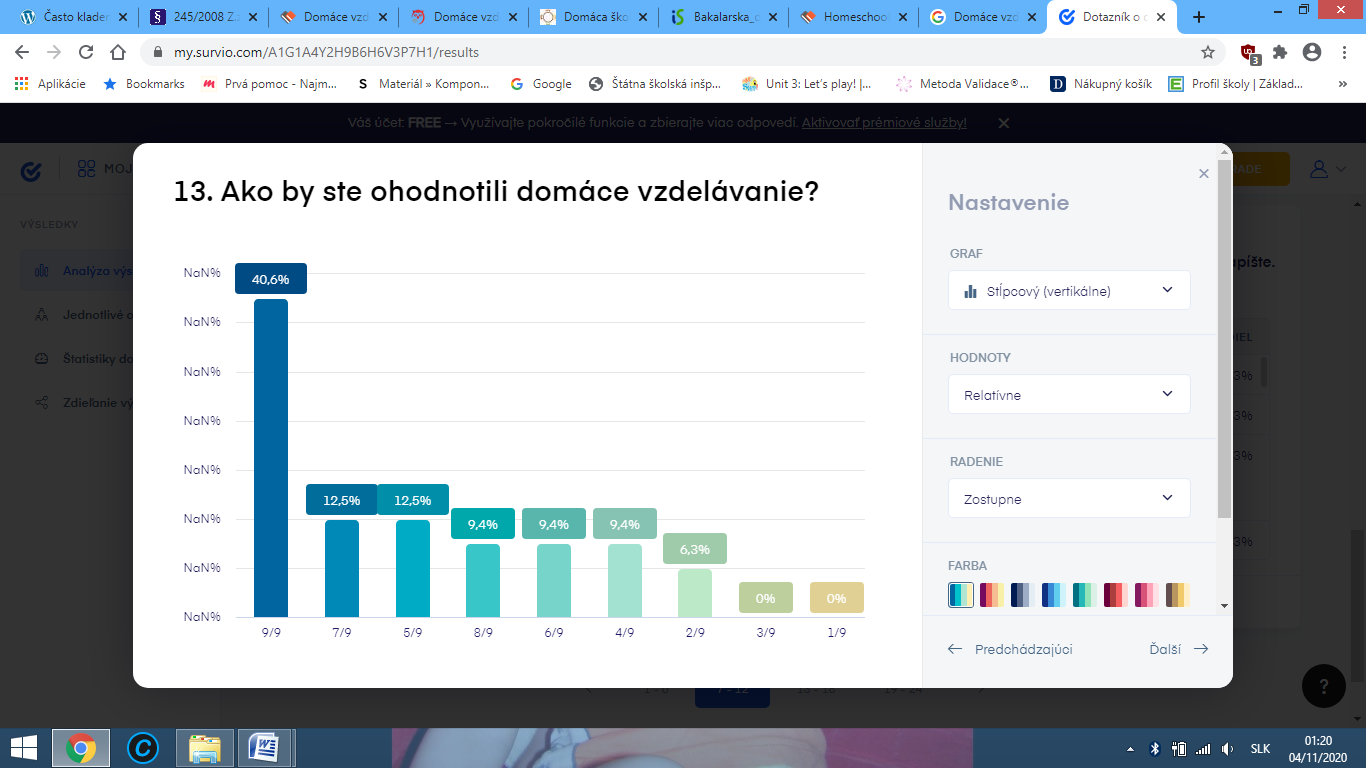 Graf č.11Otázka č. 15 Je podľa Vás dieťa ochudobnené o vedomosti, ktoré by normálne získalo v škole? Pätnásta otázka rieši rovnaký problém ako siedma otázka, avšak je zameraná na respondentov, ktorí nemajú žiadne skúsenosti s domácim vzdelávaním, alebo o tom len niečo počuli.Tu sú výsledky odpovedí respondentov výrazne odlišné. Podľa väčšiny – 28,3%, sú rozhodne takéto deti ochudobnené o vedomosti, ktoré by sa za normálnych okolností naučili v škole.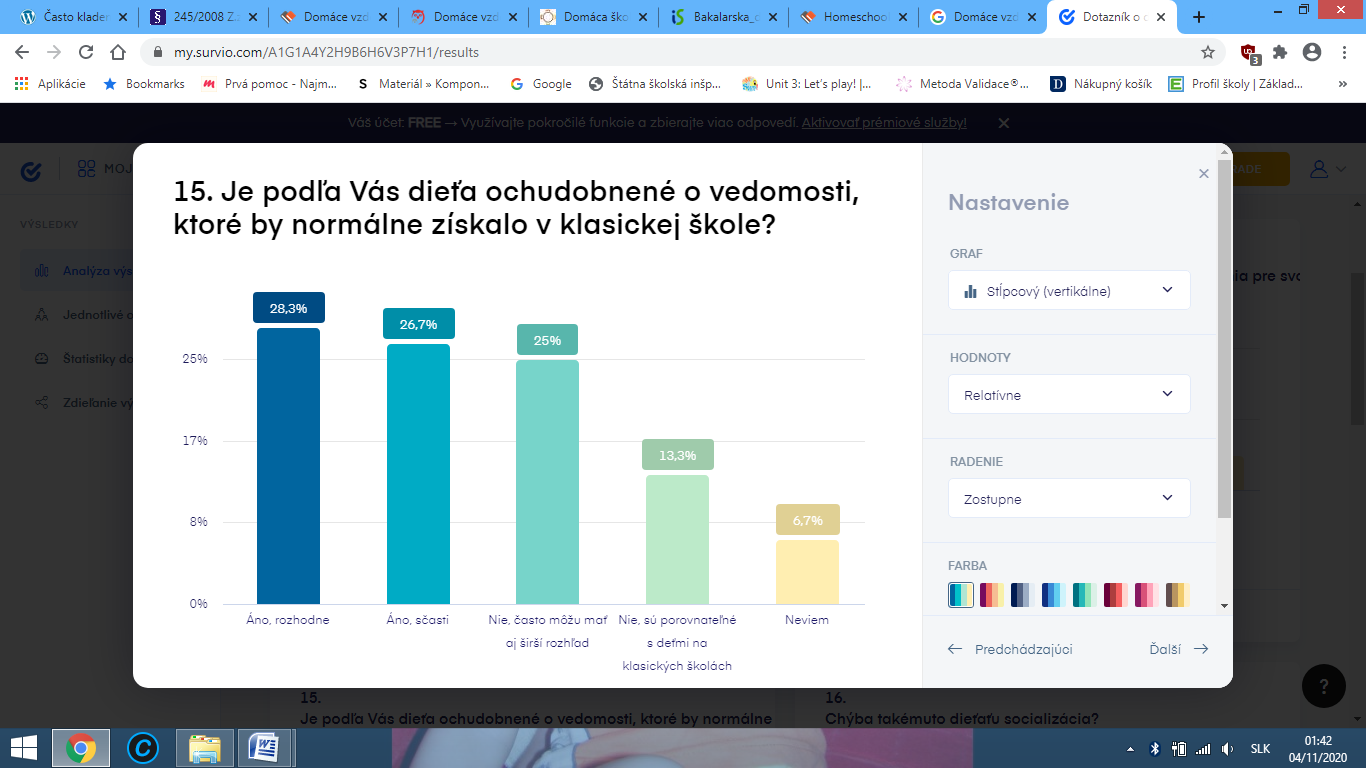 Graf č. 12Otázka č.16 Chýba takémuto dieťaťu socializácia?Opäť tu máme značný rozdiel medzi šestnástou otázkou a desiatou otázkou. Až podľa 72,4% respondentov, chýba takýto deťom socializácia. 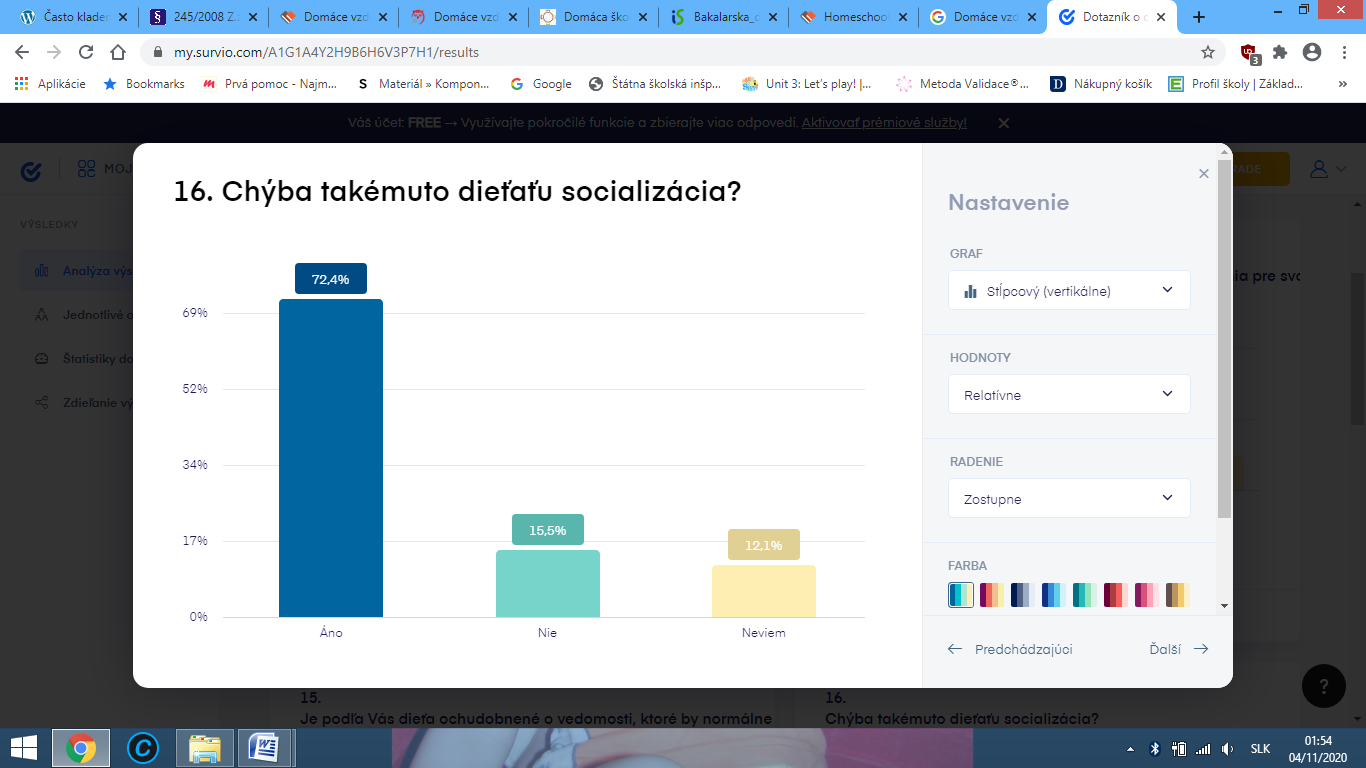 Graf č.13Otázka č.17 Svoj názor zo 16. otázky prosím zdôvodnite.Sedemnásta otázka neobsahovala, žiadne konkrétne odpovede. No najčastejší dôvod, prečo dieťaťu chýba socializácia bol, že dieťa bez kontaktu s rovesníkmi v triede nebude schopné v budúcnosti nadväzovať sociálne vzťahy.ZáverAko sme v úvode uviedli, časté „krivdenie“ domácemu vzdelávaniu veľakrát vyplýva z nie dostačujúcich informácii o ňom. Tento argument nám aj potvrdila naša praktická časť. Stále to nie je téma, o ktorej sa dostatočne veľa hovorí, a tak ani samotný bežný človek nemusí vedieť, čo všetko do tohto slovného spojenia patrí. Zároveň nám potvrdila aj to, že pojem domáce vzdelávanie si v poslednej dobe čoraz viac ľudí zamieňa s pojmom dištančné vzdelávanie. Je to úplne iná forma vzdelávania, kde žiak musí povinne zostať doma a dostáva od učiteľa zadania, ktoré musí do určitého času splniť. A rovnako ako iné deti, aj domškoláci v období pandémie Covid – 19 trpia na absenciu sociálnych kontaktov, pretože aj oni boli zvyknutí sa stretávať s kamarátmi, chodiť na výlety a pod. Myšlienka domáceho vzdelávania predovšetkým vychádza z toho, aby samotné učenie prinášalo dieťaťu radosť. Za každým učením sa skrýva zvedavosť, túžba dozvedieť sa niečo nové o svete. Pre dieťa je to úplne prirodzené a práve takýto spôsob vzdelávania, ktorý sa prispôsobuje požiadavkám dieťaťa, mu to umožňuje. Domáce vzdelávanie, samozrejme, určite nie je pre všetkých rodičov. Kompletne v rodine zmení množstvo procesov, ktoré niekomu môžu vyhovovať na sto percent, ale iného život môžu obrátiť úplne naopak. ZhrnutieCieľom tejto práce bolo na základe reálnych faktov priblížiť širšiemu publiku pojem domáce vzdelávanie. Zároveň sme porovnali pohľady ľudí na toto vzdelávanie zo strany tých, ktorí majú s týmto vzdelávaním skúsenosti a tých, ktorých vedomosti nie sú príliš dostačujúce. Na ich názory sme sa opýtali formou dotazníka, ktorý bol anonymný. Odpovedalo nám 77 respondentov, z čoho 75 zodpovedalo nášmu filtru. Niekoľko odpovedí ovplyvnila situácia počas pandémie Covid – 19, kde si niektorí respondenti zamenili význam pojmu domáce vzdelávanie za pojem dištančné vyučovanie. Napriek tomu, že to v celkových výsledkoch dotazníka spôsobilo menšie nepresnosti, aj to je forma dôkazu dnešnej problematiky negatívneho pohľadu na domáce vzdelávanie v dôsledku zamieňania si významu týchto dvoch pojmov. Napriek uvedeným skutočnostiam, po podrobnejšom analyzovaní jednotlivých odpovedí sa celkové naše predpoklady nakoniec potvrdili a to tak, že názory na domáce vzdelávanie sa menia v závislosti od množstva informácií o priebehu tohto vzdelávania a osobných skúseností s ním.ResumeThe main task in our essay, it was to show a home schooling to wider audience how alternative method of education. At the same time we compared opinions people, who have experience with the home schooling and people, who do not have enough knowledge about this type of education. Our result was confirm, that the amount of knowledge influences people’s views on the home schooling. Also it was confirm, that the concept of home schooling is often exchange for a distance education.Biliografia[online].[cit. 2020-11-02]. <https://zastolom.sk/domaca-skola-vzdelavanie-deti-v-domacom-prostredi/>[online].[cit. 2020-11-02]. <https://www.slov-lex.sk/pravne-predpisy/SK/ZZ/2008/245/> [online].[cit. 2020-11-02]. <https://www.domacaskola.sk/faq-otazky/>[online].[cit. 2020-11-02]. <https://eduworld.sk/cd/lucia-brezovska/3482/domace-vzdelavanie-na-slovensku-a-komunitne-skoly>[online].[cit. 2020-11-02]. <https://eduworld.sk/cd/ales-stesko/1635/deti-ktore-nechodia-do-skoly-vedia-viac>[online].[cit. 2021-03-02]. <http://www.gymzh.sk/esf_projekt_modskola/vystupy/SPS_ucebny_text.pdf >[online].[cit. 2020-11-02]. <http://www.lenivyrodic.sk/vychova/domace-vzdelavanie-1-cast/>[online].[cit. 2020-11-02]. <http://www.lenivyrodic.sk/vychova/domace-vzdelavanie-2-cast/>[online].[cit. 2020-11-02]  <https://sk.wikipedia.org/wiki/Dom%C3%A1ce_vzdel%C3%A1vanie>Prílohy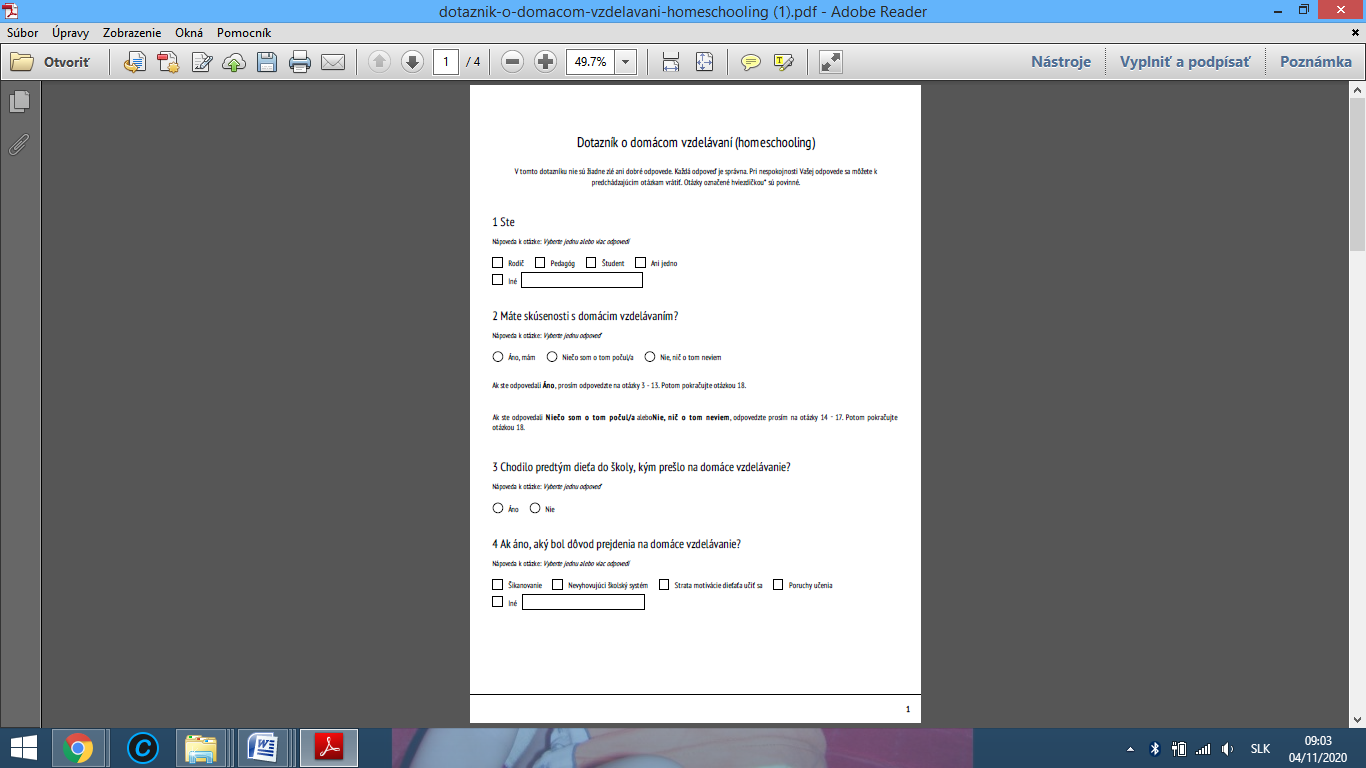 Príloha č.1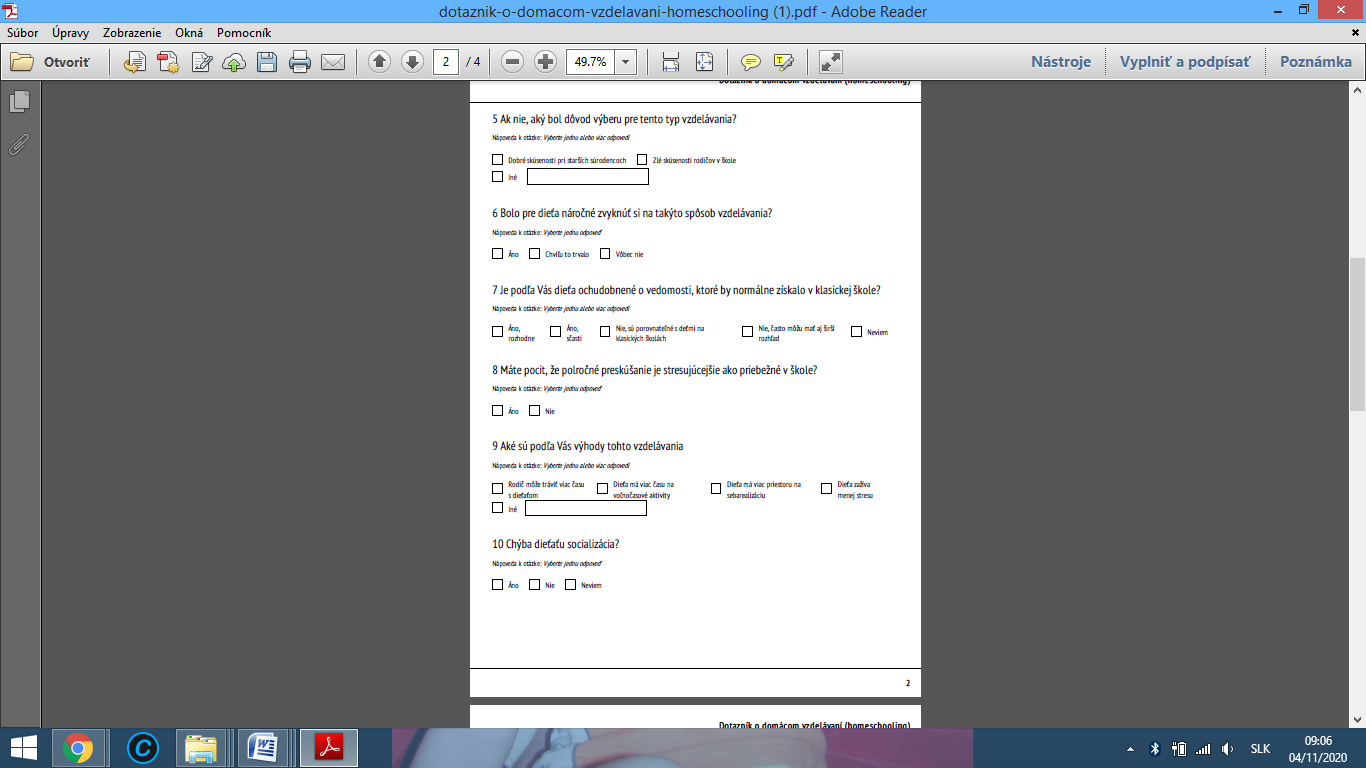 Príloha č.2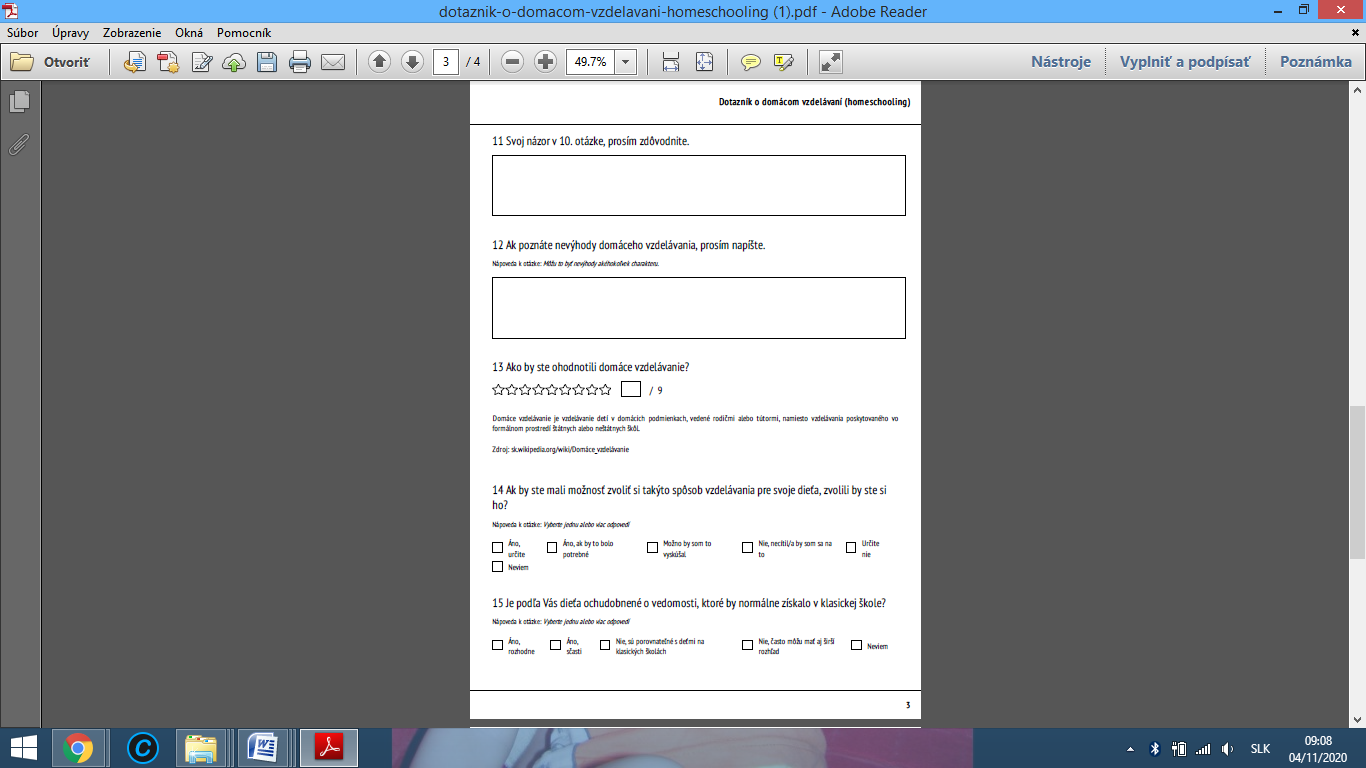 Príloha č.3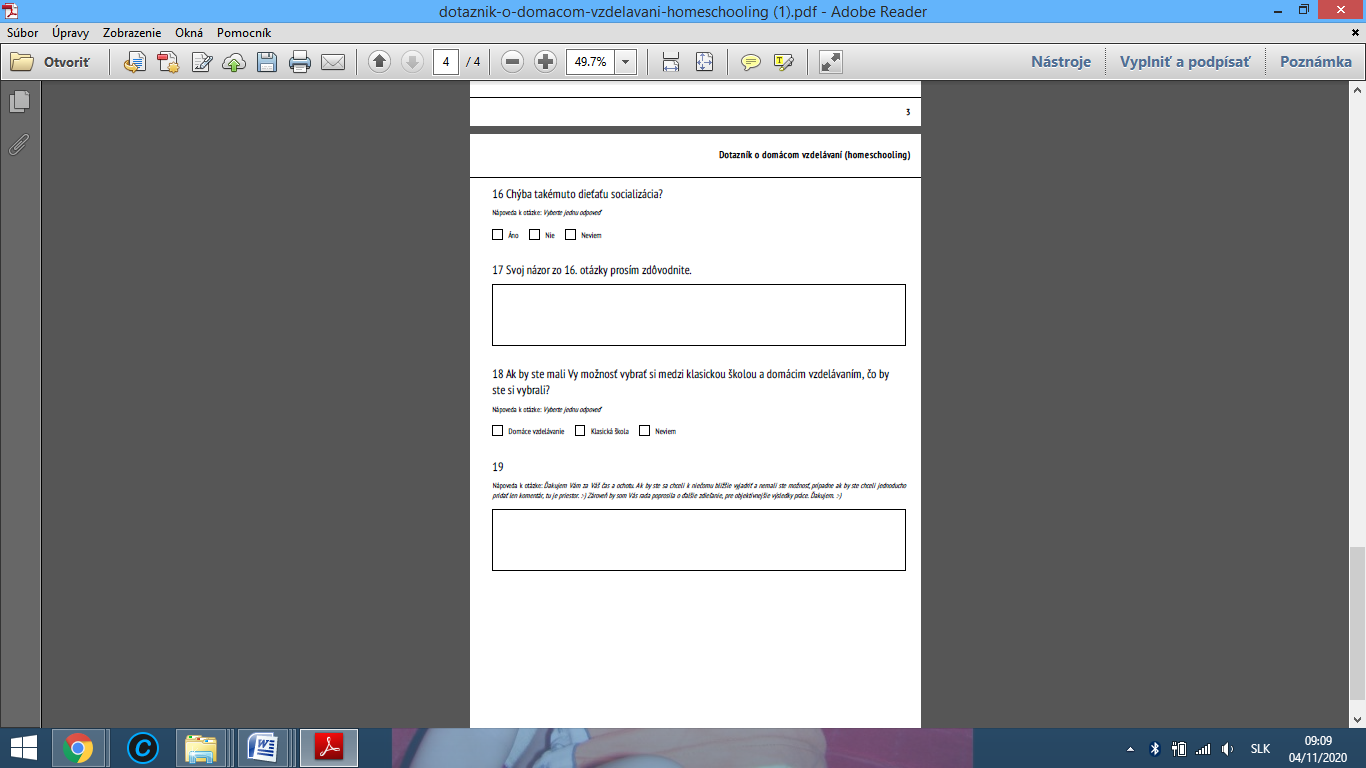 Príloha č. 4